APES Project for Chapter 9 GMO Project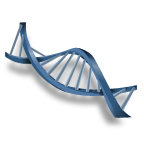 In this project I would like students to research a Genetically Modified Organism (GMO) and its commercial use.  The report should list legalities that regulate the GMO, international opinions on its availability and use (at least three…US, EU and elsewhere) the manufacturer, organism, transgenic gene/s, and pros and cons of its use.     Chapter 9 discusses the correlation between agriculture, food production, traditional and contemporary farming practices and their effects on supporting a booming global population so you can use this information to help guide your research.  Please use MLA format for the project and cite at least three references.  The discussion should be 2-3 pages (no more than 3) and summarize the issues surrounding the GMO of your choice.Please turn in the project on the day of the final, December 19th.  This will not be counted in with your CUA for the Chapter 8-11 Unit and will be worth a separate 15 project points.